Liberi dalla catena dell’ingannoIl tuo valore non si misura dal giudizio che gli altri hanno su di te. 
C’è sempre stata questa spasmodica ricerca di consenso, di approvazione, del farsi a tutti i costi accettare, valere e apprezzare dagli altri.È la legge assurda della storia: la spari più grossa o cerchi di farti notare o avere sempre l’ultima parola su tutto, ti adegui alla moda del momento, allora sì che sei una persona che vale.Si sa la storia ragiona così. Si gioca sull’incongruenza, sull’imitazione, sulla recitazione, sull’apparire.E ti convincono che se rimani te stesso/a e non ti cimenti, anche tu, nei panni di uno dei tanti “attori” e “attrici” di questo mondo, non avrai mai gioie, consensi, visibilità, accettazione.Tutto un inganno. Ti vogliono persuadere che sono gli altri, lì fuori, a decidere chi sei e quanto vali. Ma il tuo valore non è fuori di te, ma dentro te.Non bisogna soffrire per così poco. Anzi affatto.
Ogni persona è una ricchezza inesauribile.Dio ti ha pensato e scelto tra gli infiniti possibili, ti ha privilegiato in questa vita ad essere un suo figlio. Ti sembra poco? Non solo, ma su di te ha in mente un disegno, unico, insostituibile, singolare, che, anche quando non sai di cosa si tratta, lui sa benissimo invece quanto gli stai a cuore e quanto sei prediletto ai suoi occhi.Essere sé stessi, semplici, naturali, non significa immiserirsi. Al contrario significa essere forti, capaci di non lasciarsi condizionare da niente e da nessuno. Anche quando ti trattano come se non esistessi, pensa alla frase del vangelo: “Non v'è nulla di nascosto che non debba essere svelato, e di segreto che non debba essere manifestato”. Arriva il momento in cui Dio farà emergere chi sei e quanto vali, perché lui ha fatto di te la migliore opera d’arte che possa esistere in questo mondo.Don Alessandro Carioti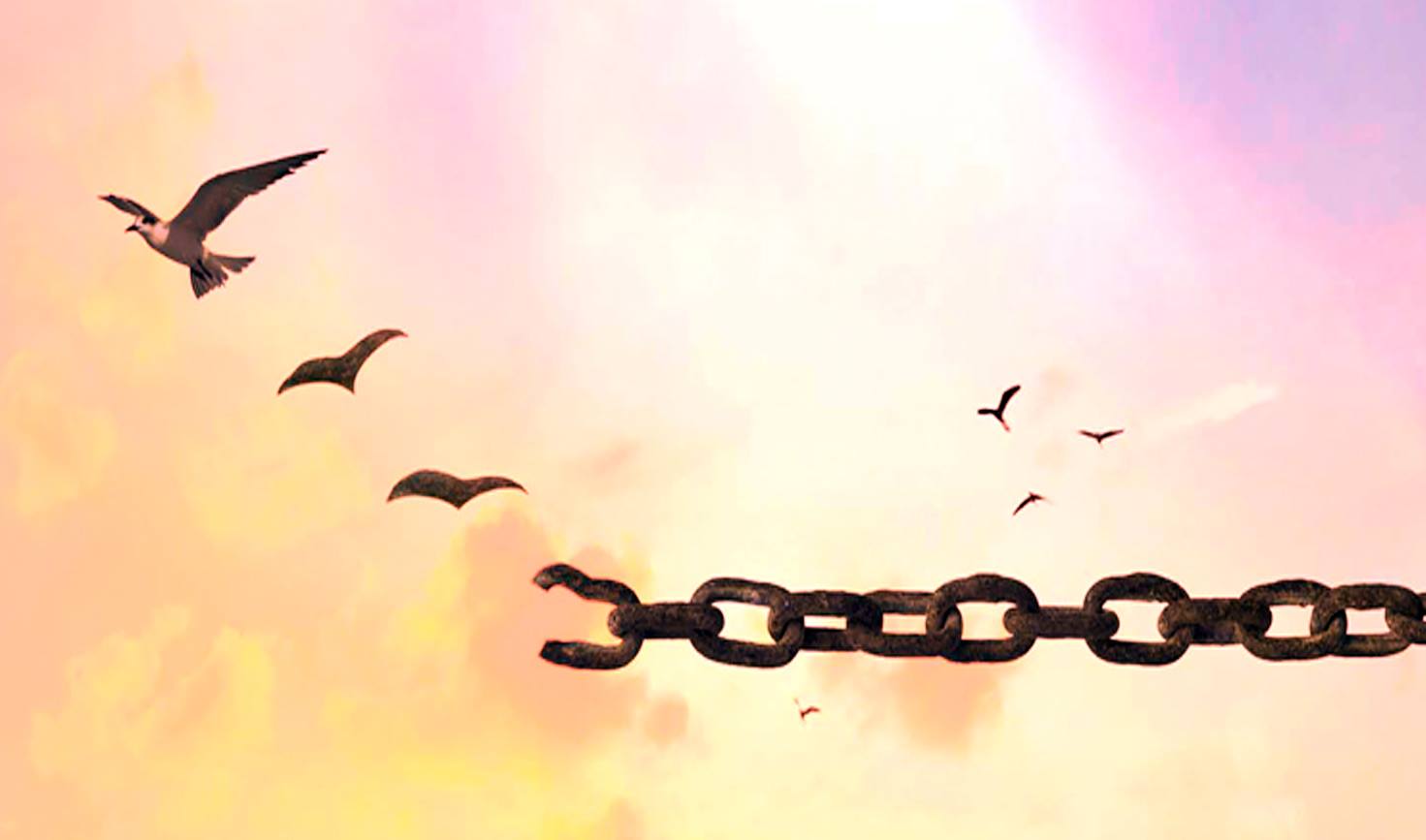 